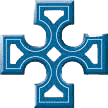 St. Matthew’s Church, IrishtownThe Third Sunday before Lent – 13th February 2022THE CELEBRATION OF HOLY COMMUNIONThe Gathering of God’s PeopleThe GreetingGrace, mercy and peace from God our Father and the Lord Jesus Christ be with you all.And also with you.Hymn 494 - Beauty for brokenness – v 1&2Beauty for brokenness	God of the poor
Hope for despair	Friend of the weak
Lord, in your suffering	Give us compassion we pray
This is our prayer	Melt our cold hearts
Bread for the children	Let tears fall like rain
Justice, joy, peace	Come, change our love
Sunrise to sunset	From a spark to a flame	
Your kingdom increase!Shelter for fragile lives
Cures for their ills
Work for the craftsman
Trade for their skills
Land for the dispossessed
Rights for the weak
Voices to plead the cause
Of those who can't speak“The grace of God has appeared, bringing salvation to all”. Titus 2.11THE COLLECT FOR PURITYAlmighty God, to whom all hearts are open,all desires known, and from whom no secrets are hidden;Cleanse the thoughts of our hearts by the inspiration of your Holy Spirit,that we may perfectly love you, and worthily magnify your holy name;through Christ our Lord.  AmenPENITENCEHear what our Lord Jesus Christ says:You shall love the Lord your God with all your heartand with all your soul and with all your mind.This is the first and great commandment.And the second is like it.You shall love your neighbour as yourself.On these two commandments depend all the lawand the prophets.Lord, have mercy on us, and write these your laws in our heartsGod so loved the world that he gave his only Son Jesus Christ, to save us from our sins, to intercede for us in heaven, and to bring us to eternal life.Let us confess our sins to God our Father.The ConfessionAlmighty God, our heavenly Father,we have sinned in thought and word and deed,and in what we have left undone.We are truly sorry and we humbly repent.For the sake of your Son, Jesus Christ,have mercy on us and forgive us,that we may walk in newness of live to the glory of your name. Amen. The AbsolutionHymn 348- Father, we love you.Father, we love You	Glorify your Name
We worship and adore You	Glorify your Name
Glorify your Name in all the earth.	Glorify your Name in all the earthJesus, we love You	Spirit, we love You
We worship and adore You	We worship and adore You
Glorify your Name in all the earth	Glorify your Name in all the earthTHE COLLECT OF THE DAYAlmighty God, who alone can bring order 
to the unruly wills and passions of sinful humanity: 
Give your people grace 
so to love what you command 
and to desire what you promise; 
that, among the many changes of the world, 
our hearts may surely there be fixed 
where true joys are to be found; 
through Jesus Christ our Lord Proclaiming and Receiving the WordTHE FIRST READING: Jeremiah 17: 5-10This is the Word of the Lord. Thanks be to GodPsalm 11  Blessed are they who have not walked in the counsel of the wicked, ♦︎
   nor lingered in the way of sinners, nor sat in the assembly of the scornful.
2  Their delight is in the law of the Lord ♦︎
   and they meditate on his law day and night.
3  Like a tree planted by streams of water bearing fruit in due season, with leaves that do not wither, ♦︎
   whatever they do, it shall prosper.
4  As for the wicked, it is not so with them; ♦︎
   they are like chaff which the wind blows away.
5  Therefore the wicked shall not be able to stand in the judgement, ♦︎
   nor the sinner in the congregation of the righteous.
6  For the Lord knows the way of the righteous, ♦︎
   but the way of the wicked shall perish.THE GOSPEL READINGHear the Gospel of our Saviour Christ, according to Luke Chapter 6 beginning at verse 17.	 Glory to you, Lord Jesus Christ.After the Gospel:	This is the Gospel of the Lord.Praise to you, Lord Jesus Christ.THE SERMONTHE NICENE CREEDWe believe in one God, the Father, the Almighty,maker of heaven and earth,of all that is, seen and unseen.We believe in one Lord, Jesus Christ, the only Son of God,eternally begotten of the Father,God from God, Light from Light,true God from true God,begotten, not made, of one Being with the Father.Through him all things were made.For us and for our salvationhe came down from heaven,was incarnate by the Holy Spirit of the Virgin Mary,and was made man.For our sake he was crucified under Pontius Pilate;he suffered death and was buried.On the third day he rose again in accordance with the Scriptures;he ascended into heaven and is seated at the right hand of the Father.He will come again in glory to judge the living and the dead,and his kingdom will have no end.We believe in the Holy Spirit, the Lord, the giver of life,who proceeds from the Father and the Son,who with the Father and the Son is worshipped and glorified,who has spoken through the prophets.We believe in one holy catholic and apostolic Church.We acknowledge one baptism for the forgiveness of sins.We look for the resurrection of the dead,and the life of the world to come.  Amen.The Prayers of the PeopleLord, in your mercyHear our prayer.At the conclusion of the prayers we say together:Merciful Father,accept these our prayersfor the sake of your Son,our Saviour Jesus Christ.  Amen.THE PEACEChrist came and proclaimed the gospel:peace to those who are far off and peace to those who are near. The peace of the Lord be always with youand also with you.Hymn 494 - Beauty for brokenness – v 3&4Refuge from cruel wars	God of the poorHavens from fear	Friend of the weak
Cities for sanctuary	Give us compassion we pray
Freedoms to share	Melt our cold hearts
Peace to the killing-fields	Let tears fall like rain
Scorched earth to green	Come, change our love
Christ for the bitterness	From a spark to a flame
His cross for the painRest for the ravaged earth
Oceans and streams
Plundered and poisoned
Our future, our dreams
Lord, end our madness
Carelessness, greed
Make us content with
The things that we needCelebrating at the Lord’s TableTHE PREPARATION OF THE TABLETHE TAKING OF THE BREAD AND WINEChrist our Passover has been sacrificed for usTherefore let us celebrate the feast.THE GREAT THANKSGIVINGThe Lord is here.His Spirit is with us.Lift up your heartsWe lift them to the Lord.Let us give thanks to the Lord our God.It is right to give our thanks and praise.…. in Christ you shared our lifethat we might live in him and he in us.He opened wide his arms upon the crossand, with love stronger than death,he made the perfect sacrifice for sin.…..Take, eat: this is my body which is given for you:do this in remembrance of me.Lord Jesus, we bless you: You are the bread of life.…which is shed for you and for many for the forgiveness of sins;do this in remembrance of me.Lord Jesus, we bless you: You are the true vine.Praise to you Lord Jesus Christ:dying, you destroyed our death,rising, you restored our life;Lord Jesus, come in glory.…..may this bread and wine be to usthe body and blood of our Saviour Jesus Christ.As we eat and drink these holy giftsmake us, who know our need of grace,one in Christ, our risen Lord.…. for ever praising you and saying:Holy, Holy, Holy Lord, God of power and might.Heaven and earth are full of your glory.Hosanna in the highest.Thanks be to you our God, for your gift beyond words.Amen. Amen. Amen.THE LORD’S PRAYERTHE BREAKING OF THE BREADThe bread which we break is a sharing in the body of Christ.We being many are one body, for we all share in the one bread.THE COMMUNIONThe gifts of God for the people of God.Jesus Christ is holy,Jesus Christ is Lord,To the glory of God the Father.THE GREAT SILENCEGoing Out as God’s PeoplePRAYER AFTER COMMUNIONMerciful Father, 
you gave Jesus Christ to be for us the bread of life, 
that those who come to him should never hunger. 
Draw us to our Lord in faith and love, 
that we may eat and drink with him at his table in the kingdom, 
where he is alive and reigns with you and the Holy Spirit, 
now and for ever.Strengthen for service, Lord,the hands that holy things have taken;may the ears which have heard your wordbe deaf to clamour and dispute;may the tongues which have sung your praise be free from deceit;may the eyes which have seen the tokens of your loveshine with the light of hope;and may the bodies which have been fed with your bodybe refreshed with the fullness of your life; glory to you for ever.  AmenHymn 324 – God whose almighty word1. God whose almighty word	2. Saviour who came to bring
chaos and darkness heard	on thy redeeming wing
and took their flight,	healing and sight,
hear us, we humbly pray,	health to the sick in mind,
and where the gospel day	sight to the inly blind,
sheds not its glorious ray	now to all humankind
Let There Be Light!	Let There Be Light!
3. Spirit of truth and love,	4. Holy and Blessed Three,
lifegiving, holy Dove,	glorious Trinity,
speed forth thy flight;	Wisdom, Love, Might,
move o'er the waters' face,	boundless as ocean's tide
bearing the lamp of grace,	rolling in fullest pride,
and in earth's darkest place	through the world, far and wide,
Let There Be Light!	Let There Be Light!BLESSINGThe Father, whose glory fills the heavens,cleanse you by his holinessand send you to proclaim his word.Amen.The Son, who has ascended to the heights,pour upon you the riches of his grace.Amen.The Holy Spirit, the Comforter,equip you and strengthen you in your ministry.Amen.And the blessing …DISMISSALGo in peace to love and serve the LordIn the name of Christ. Amen.Live streamed from St. Matthew’s Church, Irishtown. www.stmatts.liveLiturgy Copyright © 2020 Representative Body of the Church of IrelandThe Church of Ireland Cross logo © 2004 Representative Body of The Church of Ireland